	Smlouva o správě počítačové sítě 		KLIENT:	Pečovatelská služba města dobříš, Dukelské náměstí 443, 263 01 Dobříš		Ze dne:	25.1.2023		Poskytovatel:	Jiří Tománek, Komenského nám. 412, 263 01 Dobříš, IČ 71702814, 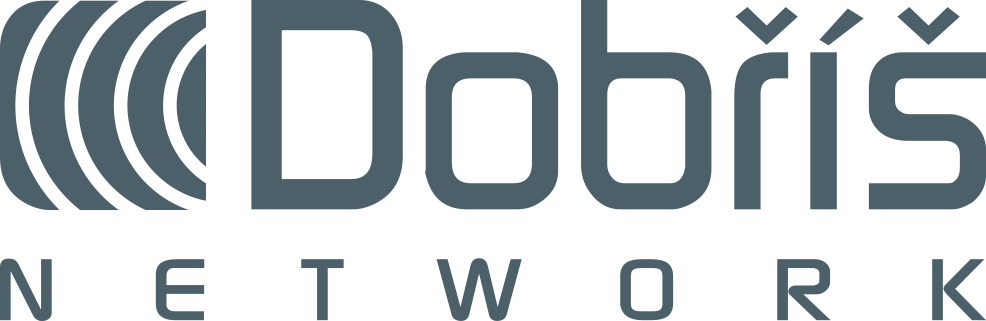 		Zpracoval:	Michal Šafránek, Pečovatelská služba Města Dobříšse sídlem: Dukelské náměstí 443, 263 01 Dobříšjednající: Bc. Dagmar MášovouIČ: 48954845(dále jen „objednatel“)a
 
Jiří Tománek – Dobříš.NETworkse sídlem: Komenského nám. 412, 263 01 DobříšIČ: 71702814, DIČ: CZ8108061115 (dále jen „poskytovatel“) 
uzavírají níže uvedeného dne, měsíce a roku ve smyslu ustanovení § 1746 odst. 2 zákona č. 89/2012 Sb., občanského zákoníku, za níže uvedených podmínek smlouvu o správě počítačové sítě.(dále jen „smlouva“)I.
Předmět smlouvyPředmětem této smlouvy je poskytování objednateli poskytovatelem ICT služby (Information and Communication Technologies), poradenské a konzultační služby v oblasti výběru, využití, optimalizace a správu hardware a software v rozsahu následujících úkonů:pravidelná kontrola SW aktualizací a programového vybavení (Windows Update, update antivirového SW, atd.) PC, serverů a periferií vč. zálohování požadovaných datkontrola zálohováníinstalace, konfigurace, servis a opravy PC, serverů (nejsou zahrnuty náklady na náhradní díly)instalace, konfigurace veškerého SW vybavení pracovních stanic a serverů
(správa Active Directory, DNS, DHCP, VPN, Exchange, Office 365 a ostatních poštovních serverů, WSUS, RDP, účetních, skladových a informačních systémů, BackUP, atd.)non-stop přístup do tiketovacího systému pro hlášení závad (dále jen “tiketovací systém”)telefonická podpora v pracovní dny 9:00 – 17:00evidence HW a SW vybavenísprávu a zabezpečení aktivních a pasivních síťových prvků, síťové kabelážespráva uživatelských účtůvzdálená správa pracovních stanic a serverůvytváření ICT plánu a hodnocení stavu ITII.
podmínky plnění smlouvyVeškeré činnosti spojené s předmětem smlouvy (dále jen “servis”) budou prováděny v servisní době, uvedené v Příloze č. 1 (dále jen “servisní doba”).Poskytovatel může provádět činnosti spojené s předmětem této smlouvy i mimo stanovenou servisní dobu, především s využitím prostředků pro vzdálený přístup. Poskytovatel se zavazuje zahájit odstranění vady či problému v rámci servisní odezvy dle příslušné kategorie Přílohy č. 1 této smlouvy. Čas servisní odezvy začíná běžet v momentě zadání požadavku do tiketovacího systému a běží pouze v úseku servisní doby, která je specifikována v Příloze č. 1 této smlouvy.Na žádost objednatele a po vzájemné domluvě může být servisní odezva zkrácena nebo může být servis uskutečněn mimo servisní dobu.Ostatní vady a požadavky, které nejsou urgentního charakteru budou řešeny dle časových požadavků objednatele. Poskytovatel se zavazuje provádět servis pomocí prostředků vzdáleného přístupu, v prostorách objednatele, nebo ve vlastních prostorách. Smluvní strany se dohodly, že preferovaným způsobem jsou prostředky vzdáleného přístupuIII.
Práva a povinnosti smluvních stranPoskytovatel se zavazuje na základě informací poskytnutých mu objednatelem, seznámit své zaměstnance, popřípadě třetí osoby, kteří budou provádět správu a servis dle této smlouvy, s podmínkami platnými pro pracoviště objednatele, na němž bude tento servis prováděn. Objednatel se zavazuje umožnit poskytovateli, resp. jeho zaměstnancům či poskytovatelem pověřeným třetím osobám, v servisní době přístup do míst, kde se výpočetní technika a software nachází. Mimo servisní dobu pouze po vzájemné dohodě smluvních stran. V případě, že se bude jednat o havarijní stav, je objednatel povinen umožnit poskytovateli, resp. jeho zaměstnancům či poskytovatelem pověřeným třetím osobám, do těchto míst přístup v kteroukoli dobu tak, aby vada mohla být neprodleně odstraněna. V rámci poskytování předmětu smlouvy určuje objednatel osoby, které jsou oprávněny jednat s poskytovatelem. Oprávněné osoby jsou uvedeny v Příloze č. 2.Zadávání požadavků bude objednatel provádět elektronicky do tiketovacího systému, případně hlásit telefonicky nebo SMS na telefonní číslo uvedené v Příloze 3. V případě použití jiného kanálu, než je tiketovací systém, je rozhodný čas pro servisní odezvu čas zadání do tiketovacího systému, kdy vložení provede za objednatele poskytovatel, který negarantuje čas a správnost vložení požadavku.Požadavky a problémy, které nejsou akutního rázu, je možno taktéž zasílat emailem na adresu uvedenou v příloze 3.Smluvní strany se dohodly, že poskytovatel má právo pověřit provedením servisu či správou třetí osobu, jestliže to bude nezbytně nutné pro urychlení odstranění závady v případě havarijního stavu. O této skutečnosti musí poskytovatel předem informovat objednatele. Poskytovatel v takovém případě odpovídá za práce provedené touto třetí osobou. V případě objednávek  HW, SW či jiného materiálu může být poskytovatel kontaktován jen některou z oprávněných osob, konzultace jiným pracovníkem musí být oprávněnou osobou předem schválena.Poskytovatel se zavazuje dodržovat doporučené prodejní ceny při prodeji hardware, software a ostatního zboží objednateli.Poskytovatel se zavazuje postupovat při plnění smlouvy tak, aby nedošlo ke ztrátě uložených dat na serveru, zároveň však nenese zodpovědnost za data uložena mimo prostor vyhrazený za tímto účelem, nebo za data na lokálních stanicích, jakož nenese odpovědnost za ztrátu dat v případě, že objednatel nemá nebo nepoužívá prostředky pro bezpečné zálohování dat navržené poskytovatelem a za ztrátu dat zaviněnou počítačovými viry, krádeží, nebo živelnou pohromou.Poskytovatel se zavazuje učinit taková opatření, aby nedošlo ke zneužití uložených dat třetí osobou. Objednatel umožní poskytovateli přístup k hardware a jeho veškeré dokumentaci a ke každému originálnímu balíku a licenci software, který odběratel používá.Objednatel je povinen oznámit a konzultovat s poskytovatelem veškeré plánované změny v IT a nesmí žádnou tuto změnu bez souhlasu poskytovatele uskutečnit. Změnou se rozumí i nákup jakéhokoli hardware nebo software zasahující do IT (např. telefonní ústředny, strukturované kabeláže, atd.) Pokud toto nebude dodrženo, poskytovatel nenese zodpovědnost za žádné problémy s tímto spojené.Objednatel nesmí povolit jakýkoli zásah do hardware a software od jiného poskytovatele nebo i od jakékoli jiné osoby, tedy i zaměstnanců a ostatních zástupců objednatele bez vědomí a spolupráce poskytovatele. Pokud toto nebude dodrženo, poskytovatel nenese zodpovědnost za žádné problémy s tímto spojené.IV.
CENASmluvní strany se dohodly, že za poskytování servisu a správy ze strany poskytovatele bude objednatelem hrazeno dle provedených úkonů za uplynulý kalendářní měsíc s minimální měsíční úhradou 1000,- Kč bez DPH.V rámci minimální měsíční úhrady jsou zahrnuty tyto základní vzdálené monitorovací služby v maximální časové dotaci 2h:kontrola funkčnosti serverových a síťových služeb,kontrola stavu centrálního datového úložiště,aktualizace serverového SW 2x měsíčně,analýza serverových a síťových logů, 1 hodinu servisních prací spadajících do libovolné kategorie dle požadavků objednateledalší neomezené služby:non-stop přístup do tiketovacího systému.Daňové doklady - faktury budou vystavovány souhrnně za uplynulý měsíc se splatností ne kratší než 10 dní.Smluvní strany se dohodly, pro případ, že objednatel nedodrží termín splatnosti faktury na úrocích z prodlení ve výši 0,5% za každý den prodlení. V.
Doba trvání smlouvy a skončení smlouvyTato smlouva se uzavírá na dobu neurčitou.Smluvní strany se dohodly, že tuto smlouvy lze vypovědět nejdříve po uplynutí 12 měsíců ode dne platnosti této smlouvy, a to bez udání důvodů a písemnou formou. Výpovědní  lhůta je dvouměsíční a  počíná běžet prvním dnem měsíce následujícího po měsíci, v němž byla výpověď doručena druhé smluvní straně.VI.
MlčenlivostSmluvní strany se zavazují, že během platnosti této smlouvy a ještě dále po dobu 3 (slovy: tří) let od ukončení smlouvy, neposkytne žádné třetí straně jakékoli informace, které byly v souvislosti s plněním dle této smlouvy poskytnuty mezi smluvními stranami a mají důvěrný charakter. Tato povinnost se však nevztahuje na: informace, na jejichž zpřístupnění se smluvní strany dohodly jakékoliv sdělení učiněné smluvním stranám, zástupcům nebo zaměstnancům, jejichž znalost takovýchto informací je nezbytná k řádnému splnění této smlouvy každou informaci, která byla dostupná veřejnosti se souhlasem strany, od níž pochází, nebo se stala veřejným majetkem jinak než porušením smlouvy přijímající stranou každou informaci získanou přijímající stranou od třetí osoby bez povinnosti mlčenlivosti. VII.
Závěrečná ustanovení Tato smlouva nabývá platnosti v den podpisu a účinnosti dnem 1.2.2023Smluvní strany se dohodly, že v případě zániku právního vztahu založeného touto smlouvou zůstávají v platnosti a účinnosti i nadále ustanovení, z jejichž povahy vyplývá, že mají zůstat nedotčena zánikem právního vztahu založeného touto smlouvou. V případě neplatnosti nebo neúčinnosti některého ustanovení této smlouvy nebudou dotčena ostatní ustanovení této smlouvy. Tuto smlouvu lze měnit, doplňovat a upřesňovat pouze oboustranně odsouhlasenými písemnými a průběžně číslovanými dodatky, podepsanými oprávněnými zástupci obou stran, které musí být obsaženy na jedné listině. Smlouva je vyhotovena ve dvou stejnopisech, z nichž každá ze stran obdrží po jednom  výtisku. Každé vyhotovení má právní sílu originálu.Poskytovatel nenese žádnou odpovědnost za věcnou správnost či právní bezúhonnost uložených dat objednatele ani za licenční politiku software objednatele. Obě smluvní strany potvrzují autentičnost této smlouvy a prohlašují, že si smlouvu přečetly a s jejím obsahem souhlasí, že smlouva byla sepsána na základě pravdivých údajů, z jejich pravé a svobodné vůle a nebyla uzavřena v tísni ani za jinak jednostranně nevýhodných podmínek. Reklamace či problémy spojené s plněním servisní smlouvy budou okamžitě sděleny e-mailem dle přílohy č. 3.V Dobříši dne 1.2.2023Příloha č. 1
Servisní doba a servisní kategorieServisní doba: 9:00 - 17:00 v pracovní dnyServisní kategorie:Kategorie 1 remote (Běžný servis PC – pracovní stanice, notebooky, tiskárny, multif. zařízení, remote, SO10h)	500,- Kč/hodKategorie 1 on-site (Běžný servis PC – pracovní stanice, notebooky, tiskárny, multif. zařízení, on-site, SO20h)	600,- Kč/hodKategorie 2 remote (Běžné zásahy a servis serverů a serverového software, remote, SO10h)	600,- Kč/hodKategorie 2 on-site (Běžné zásahy a servis serverů a serverového software, on-site, SO10h)	800,- Kč/hodKategorie 3 remote (Poruchy kritické infrastruktury, diagnostika a řešení remote, SO4h)	1000,- Kč/hodKategorie 3 on-site (Poruchy kritické infrastruktury, řešení on-site v případě nutnosti, SO6h)	1200,- Kč/hodKategorie 4 (Konzultace, SO5d)	300,- Kč/hodKategorie 5 (školení zaměstnanců SO5d)	400,- Kč/hodZákladní hodinová sazba (pro položky nespadající do konkrétní servisní kategorie)	600,- Kč/hodDoprava (Dobříš zdarma)	20,- Kč/kmPříplatek za práce provedené mimo servisní dobu na základě požadavku objednatele (podléhá dohodě s poskytovatelem, objednatel na něj nemá automatický nárok)	100%Veškeré požadavky budou zadávány do elektronického systému poskytovatele. V případě nahlášení požadavku jiným kanálem (telefonicky/e-mailem) bude požadavek do systému bez garance doby vložení zadán dodavatelem a rozhodná doba pro plnění servisní odezvy je čas zadání do systému, nikoli nahlášení požadavku. SO = Servisní odezva (doba od nahlášení servisního požadavku/závady, do kterého se zavazujeme problém začít řešit v rámci servisní dobySOxxh = odezva xx hodSOxd = odezva x pracovních dníVeškeré ceny uvedené v této příloze jsou uvedeny bez platné sazby DPH.(poskytovatel)Jiří Tománek, majitel(objednatel)